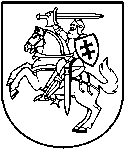 LIETUVOS RESPUBLIKOS APLINKOS MINISTRASĮSAKYMAS DĖL LIETUVOS RESPUBLIKOS APLINKOS MINISTRO 2014 M. BALANDŽIO 14 D. ĮSAKYMO NR. D1-358 „DĖL LIETUVOS RESPUBLIKOS APLINKOS MINISTRO 2000 M. BIRŽELIO 27 D. ĮSAKYMO NR. 258 „DĖL MEDŽIOKLĖS LIETUVOS RESPUBLIKOS TERITORIJOJE TAISYKLIŲ PATVIRTINIMO“ PAKEITIMO IR LIETUVOS RESPUBLIKOS APLINKOS MINISTRO 2014 M. BALANDŽIO 9 D. ĮSAKYMO NR. D1-340 „DĖL LIETUVOS RESPUBLIKOS APLINKOS MINISTRO 2000 M. BIRŽELIO 27 D. ĮSAKYMO NR. 258 „DĖL MEDŽIOKLĖS LIETUVOS RESPUBLIKOS TERITORIJOJE TAISYKLIŲ PATVIRTINIMO“ PAKEITIMO“ 1.5, 1.6 IR 1.17 PAPUNKČIŲ IR 3 PUNKTO PANAIKINIMO“ PAKEITIMO2018 m. gegužės 3 d. Nr. D1-351Vilnius
P a k e i č i u Lietuvos Respublikos aplinkos ministro 2014 m. balandžio 14 d. įsakymą Nr. D1-358 „Dėl Lietuvos Respublikos aplinkos ministro 2000 m. birželio 27 d. įsakymo Nr. 258 „Dėl Medžioklės Lietuvos Respublikos teritorijoje taisyklių patvirtinimo“ pakeitimo ir Lietuvos Respublikos aplinkos ministro 2014 m. balandžio 9 d. įsakymo Nr. D1-340 „Dėl Lietuvos Respublikos aplinkos ministro 2000 m. birželio 27 d. įsakymo Nr. 258 „Dėl Medžioklės Lietuvos Respublikos teritorijoje taisyklių patvirtinimo“ pakeitimo 1.5, 1.6 ir 1.17 papunkčių ir 3 punkto panaikinimo“ ir išdėstau 2 punktą taip:„2. N u s t a t a u, kad:2.1. šio įsakymo 1.2 papunktis galioja iki 2021 m. balandžio 30 d.;2.2. šio įsakymo 1.3 papunktis galioja nuo 2021 m. gegužės 1 d.“.Aplinkos ministras	Kęstutis Navickas